    N. Circolare e data vedasi segnatura Alle famiglie delle alunne e degli alunni classe 5^A/Piavon classe 5^B/Dall’Ongaro			                                          p.c.	  Alla Coordinatrice dell’indagine TIMSS ins. Elena Soldan                                              Alla referente Invalsi                                                           -    Prof.ssa Vera Barro							  Ai docenti della Scuola Primaria							  Ai Collaboratori Scolastici (Primarie Piavon e Dall’Ongaro)Al personale di SegreteriaOggetto: indagine internazionale TIMSS 2023 - seconda faseCome è noto, lo scorso anno scolastico il nostro Istituto è stato selezionato per partecipare all’indagine internazionale TIMSS 2023 (Trends in International Mathematics and Science Study), promossa dalla IEA (International Association for the Evaluation of Educational Achievement), che ha coinvolto le attuali classi 5^A/Piavon e 5^B/Dall’Ongaro attraverso prove informatizzate finalizzate ad indagare le competenze matematiche e scientifiche. L’obiettivo principale di TIMSS è infatti quello di misurare la performance degli studenti e di monitorare l’implementazione dei curricula scolastici nei Paesi partecipanti all'indagine. Quest’anno le classi selezionate parteciperanno nel mese di aprile alla seconda fase del progetto.Coordinerà l’indagine l’ins. Elena Soldan, incaricata anche alla somministrazione delle prove.Le prove si svolgeranno nei plessi di appartenenza secondo il seguente calendario:mercoledì 10 aprile 2024 classe 5^A/Piavon (prima sessione con metà classe);venerdì 12 aprile 2024 classe 5^A/Piavon (seconda sessione con metà classe);venerdì 19 aprile 2024 classe 5^B/Dall’Ongaro.Sono state previste due date di recupero qualora fosse presente alla prova un numero di alunni pari o inferiore al 90% del totale della classe:mercoledì 17 aprile 2024 per la Scuola Primaria di Piavon;martedì 23 aprile 2024 per la Scuola Primaria Dall’Ongaro.Seguiranno ulteriori indicazioni in merito all’organizzazione delle giornate di somministrazione della prova.Ringraziando per l’attenzione, saluto cordialmente. IL DIRIGENTE SCOLASTICODott.ssa Francesca MENEGHEL Indicazioni utili all'utenza:il responsabile dell'istruttoria: Assistente Amm.vo Giovanni IazzettaOrario di ricevimento del Dirigente Scolastico Dott.ssa Francesca MENEGHEL previo appuntamentoOrario di ricevimento del Direttore dei servizi generali e amministrativi : Clemente SIMONE previo appuntamentoorario di apertura al pubblico dell'ufficio durante le lezioni  è il seguente: il Lunedì dalle ore 7.40 alle ore 8.30 e dalle  ore 15.00 alle ore 16.30 –  il Martedì su appuntamento – il Mercoledì dalle ore 15.00 alle ore 16.30 – il Giovedì e Venerdì dalle ore 7.40 alle 8.30 e dalle ore 12.00 alle ore 13.00 – il Sabato dalle ore 11.00 alle ore 13.00.Durante la sospensione delle lezioni si conserva il solo orario antimeridiano.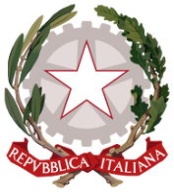 ISTITUTO COMPRENSIVO STATALE DI ODERZO (TV)SCUOLE INFANZIA - SCUOLE PRIMARIE - SCUOLA SECONDARIA 1° GRADO Piazzale Europa 21 – 31046 ODERZO (TV)-  0422/815655   E-mail TVIC88400X@Istruzione.it – Posta Certificata: TVIC88400X@pec.istruzione.itC.F. 94141320260 - Cod. Min.:TVIC88400X – SITO: www.icoderzo.edu.itFirmato digitalmente da Francesca MENEGHELC=ITO=Istituto Comprensivo Statale di Oderzo 94141320260